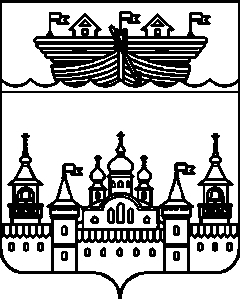 СЕЛЬСКИЙ СОВЕТБЛАГОВЕЩЕНСКОГО СЕЛЬСОВЕТА
ВОСКРЕСЕНСКОГО МУНИЦИПАЛЬНОГО РАЙОНАНИЖЕГОРОДСКОЙ ОБЛАСТИРЕШЕНИЕ20 июня 2018 года									№ 20О внесении изменений в План работы сельского Совета на 2018 год от 16 марта 2018 года №11В соответствии с Федеральный закон от 06.10.2003 № 131-ФЗ «Об общих принципах организации местного самоуправления в Российской Федерации».сельский Совет Благовещенского сельсовета решил:1.Внести в План работы сельского Совета на 2018 год от 01 февраля 2018 года № 4 следующие изменения: 1)в таблицу с заголовком « В течении 2018 года» добавить строку :2. Данное решение разместить на информационном стенде в администрации Благовещенского сельсовета, а также на официальном сайте администрации Воскресенского муниципального района - http://www.voskresenskoe-adm.ru.3. Контроль за исполнением настоящего решения возложить на главу местного самоуправления Благовещенского сельсовета Воскресенского муниципального района Нижегородской области Жаркову О.К.4. Настоящее решение вступает в силу со дня его официального опубликования.Глава местного самоуправления-                                 О.К.Жаркова№п/пВыносимый вопросОтветственные за подготовку вопроса6Разработка и принятия решения о внесении изменений и дополнений в Устав Благовещенского сельсоветаГлава администрации сельсовета